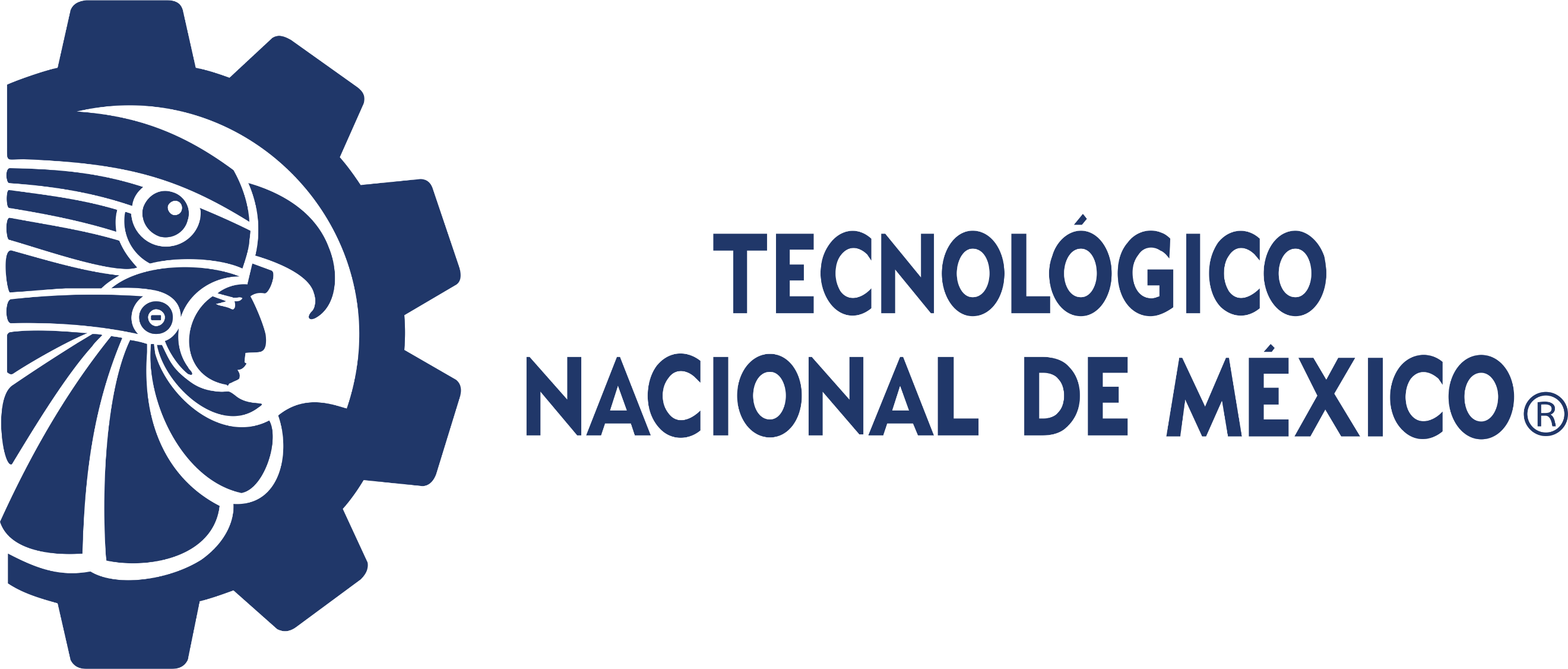 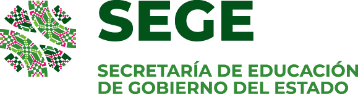 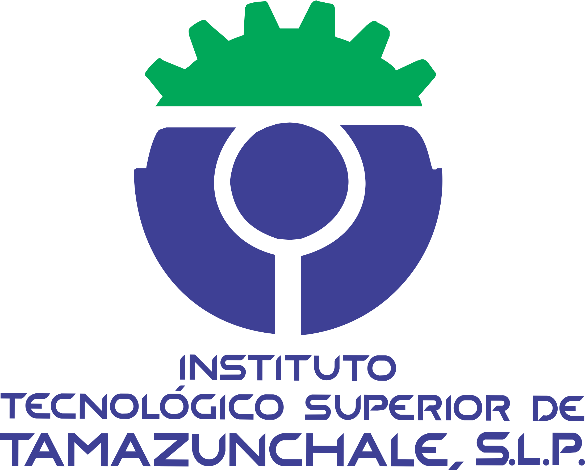 Proyecto para: TITULACIÓN INTEGRALNombre:“ESTANDARIZACIÓN Y OPTIMIZACIÓN DEL PROCESO DE MANUFACTURA DEL CRISTAL A TRAVÉS DE LAS HERRAMIENTAS DE LEAN MANUFACTURING”Producto:PROYECTO / INFORME TÉCNICO DE RESIDENCIAPROFESIONAL /TESIS / OTRO (ESPECIFIQUE)PARA OBTENER EL TÍTULO DEINGENIERO INDUSTRIAL PRESENTANO. DE CONTROLNOMBRE DEL (LA) TITULADO(A)XXXXXXXXASESORNOMBRE DEL ASESOR INTERNOTAMAZUNCHALE, S.L.P.MES Y AÑO EN QUE SE TITULA